CORSEPTSalle Joseph ClavierDimanche 19 Mars 2017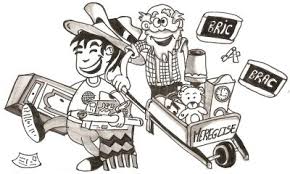 Tarif : 5 € l’emplacement de 1,20 m (avec ou sans table)Sur place bar et restauration rapide.Renseignements : 06 14 76 69 52 ou 06 31 77 58 84Mail : ape.camillecorot@gmail.com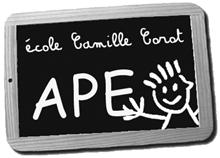 Fiche d’inscription à télécharger sur : apecamillecorot.canalblog.com